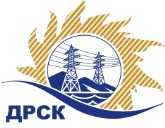 Акционерное Общество«Дальневосточная распределительная сетевая компания»Протокол № 18/УКС-ВПзаседания закупочной комиссии по аукциону в электронном виде на право заключения договора Мероприятия по строительству и реконструкции для технологического присоединения потребителей на территории функционирования Белогорского РЭС СП ЦЭС филиала АЭС лот № 7001-КС-КС ПИР СМР-2020-ДРСК раздел 2.1.1 ГКПЗ 2020КОЛИЧЕСТВО ПОДАННЫХ ЗАЯВОК НА УЧАСТИЕ В ЗАКУПКЕ: 0 (ноль) заявки.КОЛИЧЕСТВО ОТКЛОНЕННЫХ ЗАЯВОК: 0 заявка.ВОПРОСЫ, ВЫНОСИМЫЕ НА РАССМОТРЕНИЕ ЗАКУПОЧНОЙ КОМИССИИ: Об отказе от проведения закупки.РЕШИЛИ:На основании пункта 4.16.1 Документации о закупке отказаться от проведения аукциона в электронной форме по лоту № 7001-КС-КС ПИР СМР-2020-ДРСК Мероприятия по строительству и реконструкции для технологического присоединения потребителей на территории функционирования Белогорского РЭС СП ЦЭС филиала АЭС.Коврижкина Е.Ю.(4162) 397-208город  Благовещенск«14» октября 2019 годаСекретарь Закупочной комиссии: Елисеева М.Г.   _____________________________